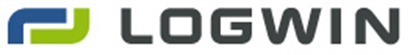 Jesteśmy firmą logistyczną należącą do międzynarodowej Grupy Logwin, której historia sięga 
1877 roku. Sieć własnych biur, obsługa klientów w zakresie spedycji: morskiej, lotniczej, kolejowej oraz transportu drogowego, a także usługi logistyki kontraktowej czy e-commerce sprawia, 
że kompleksowo obsługujemy wiele znanych marek.Aktualnie do szeregów naszej firmy poszukujemy osoby na stanowisko:  Płatny Staży w Dziale Wsparcia Aplikacji LogistycznychMiejsce stażu: Wojkowice (koło Wrocławia)Jakie zadania na Ciebie czekają?:Wsparcie działów operacyjnych w zakresie obsługi systemów informatycznych dla logistyki (rozwiązywanie bieżących problemów związanych z działaniem i obsługą aplikacji – głównie WMS)Wsparcie działów operacyjnych w prawidłowym definiowaniu potrzeb w zakresie oczekiwanych zmian w funkcjonowaniu systemów informatycznych dla logistykiTestowanie wdrażanych zmian w systemach informatycznychTworzenie raportów i wydruków na potrzeby firmyModelowanie procesów biznesowych (modyfikacja obecnych i tworzenie nowych) we współpracy z działami operacyjnymi i projektowymi.Oferujemy:Płatny, trwający 3 miesiące staż z realną szansą kontynuacji współpracy Staż w godzinach 8:00-16:00, od poniedziałku do piątkuDostęp do zaawansowanych technologii i nowoczesnych procesów.Zdobycie praktycznej wiedzy „know-how” i wartościowego doświadczenia 
od specjalistów z branżyUzyskanie doświadczenia w międzynarodowej firmie z dostępem do zaawansowanych technologii i nowoczesnych procesówInteresujące zadania w towarzystwie miłego i zgranego zespołu.
Oczekiwania wobec kandydata:Absolwent lub student studiów o kierunkach informatycznych, logistycznych lub technicznychZnajomość języka angielskiego pozwalająca na swobodne komunikowanie sięZaawansowana znajomość MS ExcelUmiejętności analityczneDobra organizacja pracy, sumienność, dokładnośćDyspozycyjność 40 godz. w tygodniu, od poniedziałku do piątkuLink:https://system.erecruiter.pl/FormTemplates/RecruitmentForm.aspx?WebID=1cbb57a4061c4cb6ac9d3ca7bd7663a9